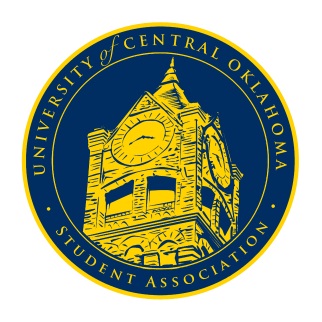       University of Central Oklahoma   Student Association3rd Meeting, Spring Session of the 24th LegislatureBallroom CFebruary 22nd, 2021 4:00 PMCall to Order(Begins the meeting, includes opening customs and procedures)Pledge of AllegianceRoll CallThe meeting was called to order at 4:07 pm by Vice Chairwoman DeLauren Diaz.Approval of the Minutes(This approves the secretary’s record keeping of the last meeting)Approval of Minutes from the past 3 meetingsNovember 23rd minutesJanuary 25th minutesFebruary 1st minutesAll three minutes were approved.
Special Orders(Formalities or Proceedings not according to law or custom)Swearing in of the new Congressional Secretary, Callie HambrickSwearing in of the new SenatorsCallie Hambrick was sworn in as Secretary.Keely Dooley, Bonnie King, and Trinity Davis were sworn in as Senators. Items to be Considered(Business to be seen today)There were no new items to be considered.New Business(New legislation to be sent to committee)There was no new business to be considered.Student Concerns (Open forum for any student to address concerns to the UCO Student Congress)There were no student concerns.Announcements(General Announcements)Vice Chairwoman DeLauren Diaz encouraged everyone to attend Congress in personSenator Griffin announced the Pocketbook monologue competition next Thursday at 5 pmSenator Smith said she is trying to get healthcare for international students; she needs help from those who are interested, so please contact her if you would like to helpSenator Farias announced Bronchothon would be having a giveback night the next evening from 5:30 to 10 pmChairman De Shannon announced that the OMA has been pushed through to allow us to meet and vote over Zoom if necessaryAdjournment(End of meeting, must be motioned and seconded)The meeting was adjourned at 4:17 pm, and the next meeting will be March 1st at 4:00 pm.